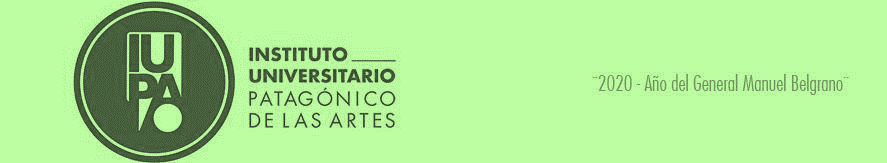 DEPARTAMENTO DE ARTES VISUALESCRONOGRAMA DE EXAMENES DE DICIEMBRE 2020MODALIDAD VIRTUALASIGNATURAFECHAHORARIOAULA TRIIBUNALH. DIGITALES I01/129 HSGOOGLEMEETLORCA/ZIAURRUIZ/PORTNOYSUP.DI TOTOT. PRACT DOC. N. INICIAL PRIM.01/129 HSGOOGLEMEETROMERO/CORDERO/MARFILGARCÍASEM. DE SEM. Y RET. DE IMAGEN01/1215 HSGOOGLEMEETCORDERO/PORDOMINGO/SARTINOSUP. BELENGUERHIST. A. VIS. I01/1210 HSGOOGLEMEETSACKS/SARTINO/ORMEÑOSUP. MUJICAH. DIGITALES II02/129 HSGOOGLE MEETPORTNOY/ZIAURRUIZ/LORCASUP. DI TOTOT. PRACT. DOC. N.MEDIO SUP02/1210 HSGOOGLE MEETMARFIL/CORDERO/ROMEROSUP. GARCÍAH. A. VISUALES II02/1214HSGOOGLE MEETSACKS/SARTINO/ORMEÑOSUP. MUJICASEM. DE COMUN. Y LENG. ART.02/1215 HSGOOGLE MEETPORDOMINGO/CORDERO/SARTINOSUP.BELENGUERH. A. VISUALES III03/129 HSGOOGLE MEETSACKS/SARTINO/ORMEÑOSUP. MUJICADID. ESPECÍFICA03/1216HSGOOGLEMEETBALACECK/MARFIL/ROMEROSUP. GARCÍAVISUALIDAD I03/129 HSGOOGLE MEETDI TOTO/RIQUELME/FERNANDEZQUIROGAVISUALIDAD II03/1215 HSGOOGLEMEETORMEÑO/MARZOL/RIQUELMEQUIROGA/BELENGUERVISUALIDAD III04/129 HSGOOGLEMEETCABRERA/BELENGUER/QUIROGASUP.DI TOTOVISUALIDAD IV4/1215 HSGOOGLE MEETQUIROGA/MARZOL/FERNANDEZSUP.RIQUELMET. I PINTURA4/12 15 HSGOOGLE MEETF.MIR/BOJ/ORMEÑOSUP. PORTNOYT. I GRABADO04/129 HSGOOGLE MEETGUARAGNA/MUÑOZ/FLORESSUP. SEWALDT. PROD. Y CIRCULACIÓN DE OBRA09/129 HSGOOGLE MEETRIQUEME/FERNANDEZ/REIMONSUP.ROMEROT.INTEGRADO I 09/1215 HSGOOGLE MEETF. MIR/CALVO/MARFIL/SEWALD/CIDRAMIREZ/REIMON/LOPEZ/CALVO/FERNANDEZ/ZGAIB/MARZOL/KUSZNIERZT.INTEGRADO II09/129 HSGOOGLE MEETSACKS/BOJ/ MUÑOZ/SEWALD/REIMON/CORIARAMIREZ/ROMERO/CID RAMIREZ/MARZOLSEM. PROD. ESP. GRABADO09/1215 HSGOOGLE MEETCABRERA/FERNANDEZ/ SEWALDSUP.MUÑOZSEM.PROD. ESP. PINTURA09/1216 HSGOOGLE MEETSACKS/ MARIQUEZ/BOJSUP.FLORES MIRSEM. DE PROD. ESP. ESCULTURA09/1218 HSGOOGLE MEETCHAPARRO/ FILLOY/ CORIASUP. CABRERADIBUJO I10/129 HSGOOGLE MEETCORIA/SEWALD/LOPEZ/ROMERODIBUJO II10/1215 HSGOOGLE MEETMANRIQUEZ/ROMERO/LOPEZ/ZGAIB/CORIA/BOJDIBUJO III11/129 HSGOOGLE MEETSPAGNUOLO/SEWALD/ORMEÑOLOPEZDIBUJO IV11/1215 HSGOOGLE MEETCABRERA/LOPEZ/SPAGNUOLOSUP. SEWALDT. IIIESCULTURA15/129 HSGOOGLE MEETREIMON/CORIA/LOPEZSUP. CALVODIBUJO V15/1211 HSGOOGLE MEETMANRIQUEZ/BOJ/CABRERASUP. LOPEZT. DE TRABAJO FINAL15/1215.30 HSGOOGLE MEETORMEÑO/F.MIR/MARFILSUP.GONZALEZ EGUILIORVISUALIDAD V16/129 HSGOOGLE MEETMARZOL/MUJICA/QUIROGASUP. FERNANDEZT. II PINTURA16/129 HSGOOGLE MEETPORTNOY/ROMERO/BOJ/MANRIQUEZT. II GRABADO16/129 HSGOOGLE MEETSEWALD/FLORES/GUARAGNASUP. MUÑOZT. III PINTURA16/1215 HSGOOGLE MEETSACKS/MANRIQUEZ/PORTNOYSUP. BOJT. III GRABADO16/1215 HSGOOGLE MEETZGAIB/FLORES/SEWALDSUP.MARFILRESIDENCIA564/1017/129 HSGOOGLE MEETROMERO/F.MIR/BERTO/CIDE/GONZALEZ EGUILIORRESIDENCIAPLAN NUEVO17/1215 HSGOOGLE MEETMARFIL/ ORMEÑO/F.MIRSUP.GONZALEZ EGUILIOR